МОУ СОШ № 5(60 уч.)МОУ СОШ № 5(60 уч.)МОУ СОШ № 5(60 уч.)МОУ СОШ № 5(60 уч.)МОУ СОШ № 5(60 уч.)МОУ СОШ № 5(60 уч.)МОУ СОШ № 5(60 уч.)Всероссийские проверочные работы 2019 (4 класс)Всероссийские проверочные работы 2019 (4 класс)Всероссийские проверочные работы 2019 (4 класс)Всероссийские проверочные работы 2019 (4 класс)Всероссийские проверочные работы 2019 (4 класс)Всероссийские проверочные работы 2019 (4 класс)Всероссийские проверочные работы 2019 (4 класс)Всероссийские проверочные работы 2019 (4 класс)Всероссийские проверочные работы 2019 (4 класс)Всероссийские проверочные работы 2019 (4 класс)Всероссийские проверочные работы 2019 (4 класс)Всероссийские проверочные работы 2019 (4 класс)Всероссийские проверочные работы 2019 (4 класс)Всероссийские проверочные работы 2019 (4 класс)Всероссийские проверочные работы 2019 (4 класс)Всероссийские проверочные работы 2019 (4 класс)Всероссийские проверочные работы 2019 (4 класс)Всероссийские проверочные работы 2019 (4 класс)Всероссийские проверочные работы 2019 (4 класс)Всероссийские проверочные работы 2019 (4 класс)Всероссийские проверочные работы 2019 (4 класс)Всероссийские проверочные работы 2019 (4 класс)Всероссийские проверочные работы 2019 (4 класс)Всероссийские проверочные работы 2019 (4 класс)Всероссийские проверочные работы 2019 (4 класс)Всероссийские проверочные работы 2019 (4 класс)Всероссийские проверочные работы 2019 (4 класс)Всероссийские проверочные работы 2019 (4 класс)Всероссийские проверочные работы 2019 (4 класс)Дата: 15.04.2019-19.04.2019Дата: 15.04.2019-19.04.2019Дата: 15.04.2019-19.04.2019Дата: 15.04.2019-19.04.2019Дата: 15.04.2019-19.04.2019Дата: 15.04.2019-19.04.2019Дата: 15.04.2019-19.04.2019Дата: 15.04.2019-19.04.2019Дата: 15.04.2019-19.04.2019Дата: 15.04.2019-19.04.2019Дата: 15.04.2019-19.04.2019Дата: 15.04.2019-19.04.2019Дата: 15.04.2019-19.04.2019Дата: 15.04.2019-19.04.2019Дата: 15.04.2019-19.04.2019Дата: 15.04.2019-19.04.2019Дата: 15.04.2019-19.04.2019Дата: 15.04.2019-19.04.2019Дата: 15.04.2019-19.04.2019Дата: 15.04.2019-19.04.2019Дата: 15.04.2019-19.04.2019Дата: 15.04.2019-19.04.2019Дата: 15.04.2019-19.04.2019Дата: 15.04.2019-19.04.2019Дата: 15.04.2019-19.04.2019Дата: 15.04.2019-19.04.2019Дата: 15.04.2019-19.04.2019Дата: 15.04.2019-19.04.2019Дата: 15.04.2019-19.04.2019Предмет: Русский языкПредмет: Русский языкПредмет: Русский языкПредмет: Русский языкПредмет: Русский языкПредмет: Русский языкПредмет: Русский языкПредмет: Русский языкПредмет: Русский языкПредмет: Русский языкПредмет: Русский языкПредмет: Русский языкПредмет: Русский языкПредмет: Русский языкПредмет: Русский языкПредмет: Русский языкПредмет: Русский языкПредмет: Русский языкПредмет: Русский языкПредмет: Русский языкПредмет: Русский языкПредмет: Русский языкПредмет: Русский языкПредмет: Русский языкПредмет: Русский языкПредмет: Русский языкПредмет: Русский языкПредмет: Русский языкПредмет: Русский языкВыполнение заданийВыполнение заданийВыполнение заданийВыполнение заданийВыполнение заданийВыполнение заданийВыполнение заданийВыполнение заданийВыполнение заданийВыполнение заданийВыполнение заданийВыполнение заданийВыполнение заданийВыполнение заданийВыполнение заданийВыполнение заданийВыполнение заданийВыполнение заданийВыполнение заданийВыполнение заданийВыполнение заданийВыполнение заданийВыполнение заданийВыполнение заданийВыполнение заданийВыполнение заданийВыполнение заданийВыполнение заданийВыполнение заданий(в % от числа участников)(в % от числа участников)(в % от числа участников)(в % от числа участников)(в % от числа участников)(в % от числа участников)(в % от числа участников)(в % от числа участников)(в % от числа участников)(в % от числа участников)(в % от числа участников)(в % от числа участников)(в % от числа участников)(в % от числа участников)(в % от числа участников)(в % от числа участников)(в % от числа участников)(в % от числа участников)(в % от числа участников)(в % от числа участников)(в % от числа участников)(в % от числа участников)(в % от числа участников)(в % от числа участников)(в % от числа участников)(в % от числа участников)(в % от числа участников)(в % от числа участников)(в % от числа участников)Максимальный первичный балл: 38Максимальный первичный балл: 38Максимальный первичный балл: 38Максимальный первичный балл: 38Максимальный первичный балл: 38Максимальный первичный балл: 38Максимальный первичный балл: 38Максимальный первичный балл: 38Максимальный первичный балл: 38Максимальный первичный балл: 38Максимальный первичный балл: 38Максимальный первичный балл: 38Максимальный первичный балл: 38Максимальный первичный балл: 38Максимальный первичный балл: 38Максимальный первичный балл: 38Максимальный первичный балл: 38Максимальный первичный балл: 38Максимальный первичный балл: 38Максимальный первичный балл: 38Максимальный первичный балл: 38Максимальный первичный балл: 38Максимальный первичный балл: 38Максимальный первичный балл: 38Максимальный первичный балл: 38Максимальный первичный балл: 38Максимальный первичный балл: 38Максимальный первичный балл: 38Максимальный первичный балл: 38ООООООООКол-во уч.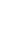 1К11К11К223(1)3(2)456789101112(1)12(2)13(1)13(2)1415(1)15(2)ООООООООКол-во уч.Макс
балл443313212321121212121Вся выборкаВся выборкаВся выборкаВся выборка1538281636389708780788258636873736875717264834942Хабаровский крайХабаровский крайХабаровский край13303626288688877757960667077736776707262845244город Комсомольск-на-Амурегород Комсомольск-на-Амуре2536616188698877738263666880746777697461845342МОУ СОШ № 56052528559738249837357707077657568755990441311111111111111111111111111111